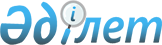 Түзету коэффициенттері мен Созақ ауданының елді мекендердегі аймақтардың шекараларын бекіту туралы
					
			Күшін жойған
			
			
		
					Оңтүстік Қазақстан облысы Созақ аудандық мәслихатының 2010 жылғы 30 шілдедегі N 201 шешімі. Оңтүстік Қазақстан облысы Созақ ауданының Әділет басқармасында 2010 жылғы 8 қыркүйекте N 14-12-101 тіркелді. Күші жойылды - Оңтүстік Қазақстан облысы Созақ аудандық мәслихатының 2012 жылғы 21 желтоқсандағы № 68 Шешімімен      Ескерту. Күші жойылды - Оңтүстік Қазақстан облысы Созақ аудандық мәслихатының 2012.12.21 № 68 Шешімімен.

      Қазақстан Республикасының 2003 жылғы 20 маусымдағы Жер Кодексіне және Қазақстан Республикасының 2001 жылғы 23 қаңтардағы «Қазақстан Республикасындағы жергілікті мемлекеттік басқару және өзін-өзі басқару туралы» Заңының 6 бабына сәйкес, Созақ аудандық мәслихаты ШЕШТІ:



      1. Созақ ауданы көлеміндегі елді мекендердің түзету коэффициенттері және аймақтардың шекаралары төмендегі бөлінеді:

      1) Шолаққорған ауылы бойынша:

      1-ші аймаққа Жібек жолы № 1, С.Қожанов, Абай, Ы.Алтынсарин, Ж.Меймандосов, Теріскей, Айтеке би көшелері кіреді және олардың түзету коэффициенттері -1,3 болып;

      2-ші аймаққа - Наурыз мөлтек ауданы, С.Төлендіұлы, П.Маханов, Ж.Қарғабаев, З.Темірбекова, С.Тоқпанбетов, Е.Өмірбеков, А.Мұханов, І.Кеңесбаев, А.Иманов, Т.Аубакиров көшелері, Ақшам мөлтек ауданы, Б.Ахметов, Қ.Сәтбаев, Т.Аймұрзаев, Ш.Қалдаяқов, М.Маметова, Жамбыл, Төле би, Қазыбек би, Жайшыбеков, А.Байтұрсынов, Ш.Бекжанұлы № 1-2, Ә.Молдағұлова № 1-2, Ә.Жангелдин, Сұлтанбекхан, А.Спатаев, А.Рахышұлы, Ж.Қаламбаев, Кіші Сұлтанбекхан, Б.Ахметов көшелері кіреді және олардың түзету коэффициенттері - 1,0 болып;

      3-ші аймаққа - Абай елді мекені, Балдысу елді мекені, Қарабұлақ елді мекені, Жеткіншек елді мекені, Ә.Жынысбаев, Н.Төреқұлов, С.Сиязбеков, Ү.Тастанов, М.Ауезов, А.Оспанов, С.Абуов, Т.Сүннетов, М.Төлебаев, Т.Тоқбергенов, Б.Момышұлы, С.Мұханов көшелері кіреді және олардың түзету коэффициенттері - 0,9 болып;

      2) Созақ ауылы бойынша:

      1-ші аймаққа Өткелбаев, Абдыраманов, Абай, Сәтпаев, Әлібаев, Әуезов көшелері кіреді және олардың түзету коэффициенттері - 1,3 болып;

      2-ші аймаққа - Шылманбет, Науайы, Тоқмұхамедов, Сейфуллин, Оспан, Сәді, Суық бұлақ, Маметова, Рысбек көшелері кіреді және олардың түзету коэффициенттері - 1,1 болып;

      3-ші аймаққа - Құрманғазы, Амангелді, Жамбыл, Жаңа құрылыс көшелері кіреді және олардың түзету коэффициенттері – 1,0 болып;

      4-ші аймаққа - Көктөбе елді мекені аумағындағы жерлерге түзету коэффициенті – 0,9 болып;

      5-ші аймаққа - Ыбырай елді мекені кіреді және оның түзету коэффициенті – 0,8 болып;

      6-шы аймаққа - Қақпансор елді мекені кіреді және оның түзету коэффициенті – 0,7 болып;

      3) Таукент поселкесі:

      1-ші аймаққа Таукент поселкесінің ішкі жағындағы көшелермен сыртқы жағындағы көл аймағы шекарасы түзету коэффициенті – 1,5 болып;

      2-ші аймаққа - Таукент поселкесінің батыс жағындағы Геологтар, Сатбаев, Ерімбетов көшелері кіреді, түзету коэффициенті – 1,1 болып;

      3-ші аймаққа - Таукент поселкесінен Жыныс елді мекеніне дейінгі аралықтағы көше бойына және Жыныс елді мекенінің батыс жағындағы Тоқмұхамедов, С.Тойшыұлы, Бекжанов көшелеріне түзету коэффициенті – 1,3 болып;

      4-ші аймаққа - Жыныс – ата, Кеңесбаев кіреді, көшелерін қоса алғанда Таукент поселкесінен шыға беріс бұрылыс жолға дейінгі аралығы, түзету коэффициенті - 1,1 болып бекітілсін.



      2. Аудан көлеміндегі елді мекендердің түзету коэффициенттері қосымшаға сәйкес бекітілсін.



      3. Осы шешім алғашқы ресми жарияланғаннан кейін күнтізбелік он күн өткен соң қолданысқа енгізіледі.            Созақ аудандық мәслихатының хатшысы:       А.Аймұрзаев      

      Созақ аудандық мәслихатының

      2010 жылғы 30 шілдедегі

      № 201 шешіміне қосымша       Созақ ауданы көлеміндегі елді мекендердің түзету коэффициенттері
					© 2012. Қазақстан Республикасы Әділет министрлігінің «Қазақстан Республикасының Заңнама және құқықтық ақпарат институты» ШЖҚ РМК
				Қ/сАуылдың атауыЕлді мекен атауыТүзету коэффициенттері12341Сызған1. Қозмолдақ1,02. Сызған0,83. Басбұлақ0,64. Қайнар0,62Құмкент1. Құмкент1,02. Қызылқанат0,83. Қызылкөл0,73Жартытөбе1 Жартытөбе1,02. Аққолтық0,83. Бабата0,74Қаратау1. Бақырлы1,02. Сарыжаз0,83. Ақсүмбе0,75Қарақұр1. Қарақұр1,02. Шаға0,63. Раң ата0,66Жуантөбе1. Жуантөбе1,02. Қоңыратарық0,57Шу1. Шу0,82. Төретоған0,58Тасты1. Тасты0,82. Қылти0,59Қыземшек1. Қыземшек1,02. Тайқоңыр0,8